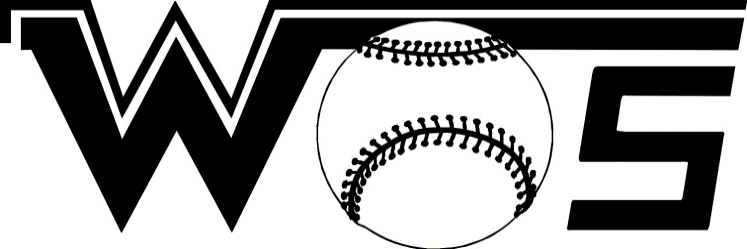   2023 Mustang Baseball Schedule   Scrimmages:   Tournaments & Games:             *Denotes District Game 		Bold – Home Games 		**Denotes Senior NightAthletic Director:		Hiawatha Hickman             Superintendent:		Dr. Rickie Harris             High School Principal:		Rolanda Holifield              Head Coach:			Sergio Espinal			             Assistant Coaches:		Cameron Coulter, Ryan Ragsdale 		             Trainer:			Nic Tanner			Feb. 4KountzeHomeV1:00 pmFeb. 11AlumniHomeV1:00 pmFeb. 14Buna Home           V4:00 pmFeb. 18WarrenHomeV1:00 pmFeb. 23-25Kountze TournamentAwayVTBAMar 2-4Certa-Bearden WOS ClassicHomeVTBAMar 9-11Orange County ClassicHomeVTBAMarch 14Vidor*AwayJV/V4:30/7:00March 17Vidor*HomeJV/V4:30/7:00March 21Lumberton*HomeJV/V4:30/7:00March 24Lumberton* AwayJV/V4:30/7:00March 28Jasper*AwayJVV4:30/7:00March 31Jasper*HomeJV/V4:30/7:00April 4ByeApril 6ByeApril 11Silsbee*HomeJV/V4:30/7:00April 14SilsbeeAwayJV/V4:30/7:00April 18Little Cypress-Mauriceville*AwayJV/V4:30/7:00April 21Little Cypress-Mauriceville*HomeJV/V4:30/7:00April 25Bridge City**HomeJV/V4:30/7:00April 28Bridge City*AwayJV/V4:30/7:00